                            Скидки для членов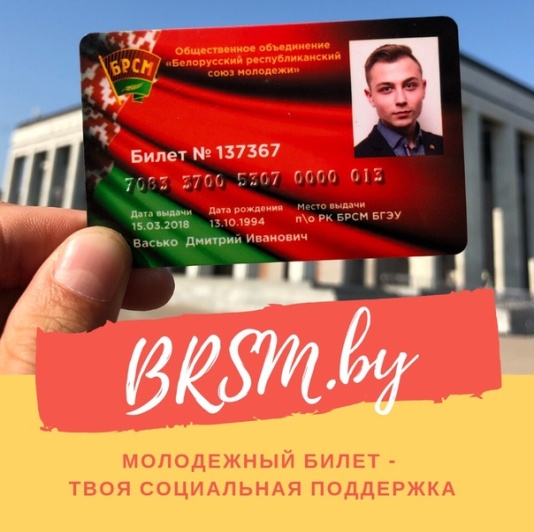               ОО «БРСМ»,          действующие             по предъявлению        молодёжного билета                       В рамках программы все держатели пластиковых карт (членскихбилетов) установленного образца могут стать участниками программы лояльности организаций-партнеров AUTOHELP на территории Республики Беларусь.КАКИЕ ВОЗМОЖНОСТИ ПРЕДОСТАВЛЯЕТ ПРОГРАММА?https://mahc.by/programmy/molodezhnyj-bilet-brsm/№п/пНаименование организации заключившей договорПредоставляемая услугаРазмер скидки1.Цветочный магазинСад Нинфа (ул. Брестская 97, напротив Евроопта)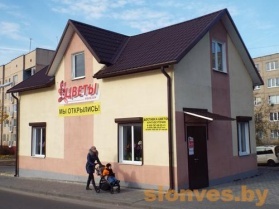 Приобретение цветочной продукции10%2.Рекламное агентство «Корекс»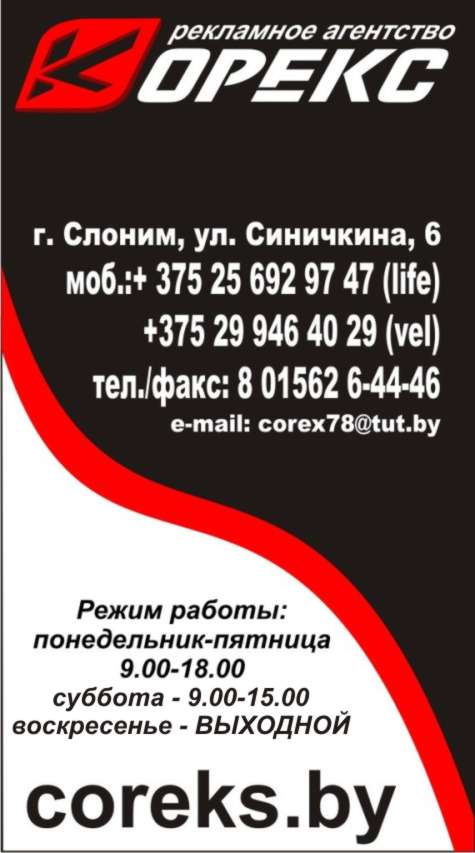 - Приобретение канцелярской  продукции;-  Приобретение сувенирной  продукции;3%5%